Картотека заданий, игр, упражнений, речевого материала, художественного слова в соответствии пройденным лексическим темам.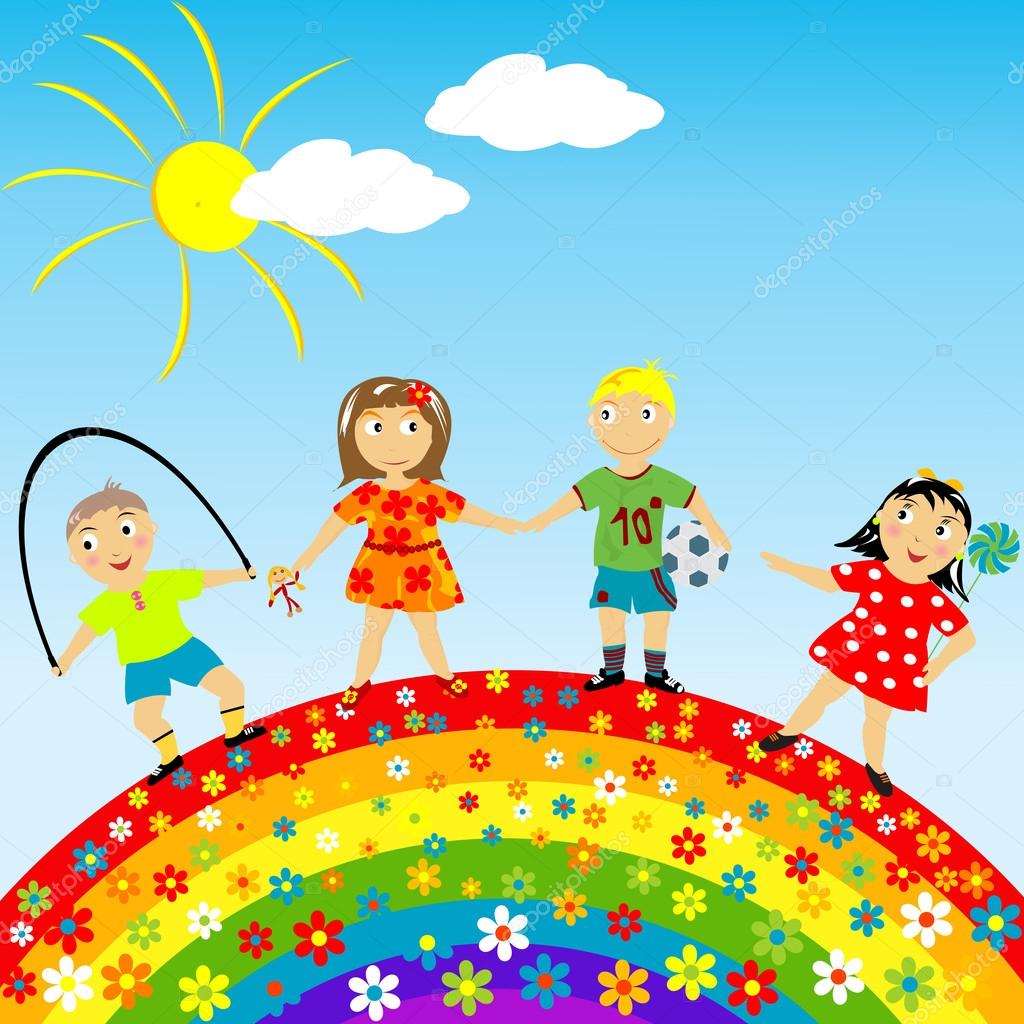 Составила учитель-логопед: Олешкевич Л. Л. В пункте 2.6 ФГОС, где  определены основные направления развития и образования детей (образовательные области),  "речевое развитие" выделена в отдельную. Речь является основанием для развития всех остальных видов детской деятельности: общения, познания, познавательно-исследовательской.  Компоненты и задачи данной области реализуются во всех группах в течение всего времени пребывания детей в нашем детском саду, а не только в ходе НОД. Анализируя всё выше сказанное, надо отметить, что развитию речи ребёнка уделяется очень большое внимание.Но,к сожалению, в настоящее время растётчисленность детей не только с нарушением звукопроизношения, а всё чаще с тяжелыми нарушениями речи (ТНР).  Эти дошколята попадают в условия логопедического пункта Детского сада, где работу по области «Речевое развитие» координирует логопед. Он проектирует  процесс, который требует учета потребностей каждого ребенка и максимальной индивидуализации,коррекции и компенсации дефекта, а также, возможно предупреждения вторичных нарушений развития. Для оптимизации результатов работы,по преодолению имеющихся у детей дефектов речевого развития, необходимотесноесотрудничестве и единство требований всех участников коррекционно-образовательного процесса (и педагогов и родителей). НОД и логопедические занятия проводятся в рамках одной темы (лексического блока), но в условиях группы и логопедического кабинета по-разному интегрируется с другими областями.      Уважаемые коллеги и родители, данная картотека состоит из лексико-грамматических заданий,направленных на повтор пройденного материала у логопеда. Это даёт возможность педагогу, маме, папе, лишний раз выявить проблемы ребёнка и помочь в их преодолении. В свободное игровое время воспитатель предлагает ребёнку не поиграть просто в дидактическую игру, а в игру, которая соответствует лексической теме. («Чего не стало», «Скажи наоборот»). Тоже предлагается сделать дома родителям.Совершенствование связного высказывания проходит в формировании полного ответа в НОД, по разделу «Речевое развитие», по составлению рассказов и описаний по лексической теме. В играх и упражнениях «Фантазёр», «Не покажем, а расскажем». Родителям предлагается в виде творческих заданий, составлений с ребёнком дома описательных рассказов, рассказов из личного опыта и т. д.Тема: Овощи.«Назови ласково». Огурец- огурчик — огурчики (помидор, картофель, баклажан, перец, тыква, редис, морковь, свёкла, лук (луковица), репа, чеснок, петрушка, укроп, капуста, фасоль).«Один-много». Помидор – помидоры – много помидоров и т.д.«Счет овощей». Одна тыква — две тыквы — пять тыкв и т.д.«Подбери признак ».Морковка (какая?) – оранжевая, хрустящая, вкусная, полезная, сладкая, большая и т.д.«Какой, какая, какое?». Сок из помидоров – томатный и т.д. Грядка с огурцами – огуречная и т.д. Пюре из моркови – морковное и т.д. с названиями остальных овощей.«Он (она) —  они».Растет – растут (зреет, зеленеет, спеет, цветет, краснеет, сажает, копает, окучивает, рыхлит, поливает, убирает).«Что делал? Что делала? Что делали?». Сажают – сажал, сажала, сажали (копают, поливают, рыхлят, окучивают, собирают).«Подбери слова-действия». Морковь, свёклу, репу, редис – дергают;  огурцы, помидоры, горох – срывают;  капусту – срезают; картофель – выкапывают.«Скажи наоборот». Подбор антонимов.Кабачок большой, а огурец – маленький.Картофель крупный, а редис – мелкий.Перец внутри пустой, а морковь – полная.Помидор мягкий, а огурец – твердый.Составить описательный рассказ  про овощи  (по выбору), по плану:Что это?Это овощ или фрукт?Где растет?Какой имеет внешний вид (цвет, форма, размер)?Какой на ощупь?Какой на вкус?Что из него можно приготовить?Тема: «Фрукты». 1.«Назови ласково». Яблоко – яблочко – яблочки (груша, лимон, апельсин, слива, мандарин, абрикос, вишня, банан, дерево, сад, ветка, семя).2. «Один — много». Персик – персики – много персиков т.д.3. «Счет фруктов». Одно яблоко – два яблока – пять яблок.Одно красное яблоко – два красных яблока – пять красных яблок и т.д.4. «Подбери признак ». Мандарин (какой?) –  сочный, оранжевый, круглый, маленький и т.д.5. «Назови сок и варенье». Сок из лимонов (какой?) – лимонный и т.д.Варенье из  лимонов (какое?) – лимонное  и т.д. с названиями остальных фруктов.6. «Он (она) —  они». Груша растет – груши растут (зреет, желтеет, спеет, цветет).7. «Что делал? Что делала? Что делали?»..Сажают – сажал, сажала, сажали (поливают, рыхлят, собирают).8. «Назови, какое дерево?».Дерево с яблоками – яблоневое – яблоня.  Дерево с грушами – груша – грушевое.Дерево со сливами – сливовое – слива.  Дерево с персиками – персиковое – персик.Дерево с абрикосами – абрикосовое – абрикос.9.«Четвертый лишний».Персик, хурма, репа, банан;  лимон, малина, абрикос, вишня;  огурец, тыква, чеснок, яблоко.10.  «Скажи наоборот».Персик большой, а абрикос маленький.У яблока семечек много, а у сливы одно – косточка.Апельсин больше, а мандарин меньше.Лимон кислый, а персик сладкий.11. Составить описательный рассказ про фрукты (по выбору), по плану:Что это?Это овощ или фрукт?Где растет?Какой имеет внешний вид (цвет, форма, величина)?Какой на вкус? Что из него можно приготовить?Тема: «Грибы. Ягоды».1. «Один — много».Гриб – грибы — грибов (белый гриб, подберезовик, подосиновик, сыроежка, волнушка, опенок, маслята; поганка, мухомор).«Назови ласково». Ягода – ягодка (клубника, смородина, крыжовник, арбуз, малина, ежевика, земляника, черника, голубика, морошка, брусника, клюква).2. «Съедобный – несъедобный».Подберезовик (какой гриб?) – съедобный. Мухомор (какой гриб?) – несъедобный и т.д.«Лесная – садовая».Морошка – это лесная ягода. Клубника – это садовая ягода и т.д.3. «Счет». Одна сыроежка – две сыроежки – пять сыроежек.Один белый гриб – два белых гриба – пять белых грибов и т.д.4. «Подбери родственные слова ». Подбор однокоренных слов.Гриб – грибок, грибной, грибник, грибница.5. «Какой, какое?».Суп из грибов – грибной. Блюдо из грибов – грибное.«Назови сок и варенье». Сок из смородины (какой?) – смородиновый Варенье из  смородины (какое?) — смородиновое  и т.д. «Подбери признак ».  Арбуз (какой?) – большой, сочный, сладкий, вкусный, ароматный и т.д. Клюква (какая?) — …   .6. «Скажи наоборот».Белый гриб съедобный, а поганка – несъедобный. У опят длинные ножки, а у волнушек – короткие. Подберезовики растут под березами, а подосиновики – под осинами.У подберезовика толстая ножка, а у сыроежки – тонкая.7.  «Что лишнее и почему?». Классификация предметов.Опята, маслята, мухоморы, сыроежки; лисичка, подберезовик, ежевика, подосиновик.8. «Вопросы на засыпку!». Развитие умения отвечать на вопрос полным предложением.На опушке три волнушки. Чего больше – опушек или волнушек? Чего в лесу больше – грибов или белых грибов? Стоят на полянке две сыроежки да поганка. Чего больше – шляпок или ножек?«Исправь ошибку». Голубика растет на дереве; смородина растет на болоте; брусника – это садовая ягода.9. Составить описательный  рассказ  про  грибы  и про ягоды (по выбору), по плану: Что это? Где растет? Какой имеет внешний вид (форма, величина, цвет шляпки; длина, толщина ножки).  Съедобный или несъедобный гриб? Что из него можно приготовить?Тема: «Деревья».Нужно знать:8-10 названий деревьев, узнавать на прогулке и по картинкам (а также их листья и плоды)что происходит с листьями деревьев осеньюкакие деревья остаются зелёнымиразличать раннюю и позднюю осеньпочему раннюю осень называют золотойСловарь: листва, листопад, хвоя, осыпаются, облетают, опадают, шуршат, кружатся, разноцветные.Образуй словечко: лист берёзы – берёзовый, а дуба, клёна, липы, каштана, ивы, ольхи, рябины, тополя, осины, яблони?Развитие лексико-грамматических процессов1.Игра «Назови ласково» (дуб, клен, осина, береза, рябина, каштан, ель, ива, сосна).2.Игра «Где увидим этот лист?» (дубовый — на дубе, кленовый — …)3.Игра «1, 3, 5, 7». Сосчитать деревья и листья (один кленовый лист, три кленовых листа, пять кленовых листьев…)и т.д.Упражнения на развитие логического мышления.«4-ый лишний»Береза, клен, тополь, колокольчик.Ель, дуб, осина, тополь (с объяснением)«Реши задачу»Ствол дуба толще, чем ствол осины. А ствол осины толще, чем ствол березы. Что толще: ствол дуба или ствол березы?Словарная работа (с использованием наглядных примеров). Объяснить значение слов «туесок», «лукошко», «береста».Упражнять «Скажи наоборот» на подбор антонимов.У сосны иглы длинные, а у ели — …
У клена листья большие, а у березы — …
У березы ствол светлый, а у клена — …
У дуба ствол толстый, а у березы — …Развитие связной речи (предварительная работа)1.Чтение литературных текстов (Л.Н. Толстой «Дуб и орешник», А.С. Пушкин «Унылая пора»).  Тема: «Перелетные птицы». 1. «Назови ласково».Птенец – птенчик (соловей, жаворонок, скворец, гусь, утка, лебедь, журавль, трясогузка, аист, цапля, грач, стриж, ласточка, кукушка; перо, голова, шея, крыло, гнездо).2. «Один — много». Стриж – стрижи – много стрижей и т.д.3. «Счет птиц». Один грач – два грача – пять грачей и т.д.4. «Назови детеныша».Скворец – скворчонок – скворчата.  Стриж – стриженок – стрижата.Лебедь – лебеденок – лебедята.  Аист – аистенок – аистята.Журавль – журавленок – журавлята.  Утка – утенок – утята.5. «Скажи, какая стая?».Клин лебедей – лебединый.Караван журавлей – журавлиный.Стая уток – утиная (стая грачей, соловьев, гусей).6.  «Кто лишний и почему?». Классификация предметов. Журавль, цапля, утка, голубь;  скворец, ворона, воробей, голубь.7. «Улетели птицы». Нет (кого?) – нет лебедя, утки и т.д. Нет (кого?) – нет лебедей, уток и т.д8. «Вставь предлог». Употребление предлогов  из, в, к, над, на, по.Грач вылетел … гнезда. Грач прилетел … гнездо. Грач подлетел … гнезду. Грач кружит … гнездом. Грач сел … ветку. Грач ходит … пашне.9. «Кто как кричит?». Подбор соответствующего понятия.Ласточка – щебечет.Грач – кричит «гра».Соловей – заливается, свистит, щелкает.Кукушка – кукует.  Журавль – курлычет. Жаворонок – звенит.10.  Составить описательный рассказ про перелетных птиц  (по выбору), по плану: Кто это? Какая это птица (перелетная, зимующая)?  Где и как строит себе дом? Внешний вид (части тела; размер, окраска перьев, особенности строения: длина ног, шеи, форма клюва).  Как поет? Чем питается?  Как называют ее детенышей?Тема: «Домашние животные и их детеныши.1. «Один — много».Кошка – кошки – кошек (собака, корова, лошадь, свинья, овца, коза).2. «Назови ласково». Собака — собачка и т.д.3. «Счет  животных и их детенышей».Одна овца – две овцы – пять овецОдин ягненок – два ягненка – пять ягнят и т.д.4. «У кого – кто?».У лошади – жеребенок (жеребята) и т.д.5. «Назови семью».Папа – кот, мама – кошка, детеныш – котенок, детеныши – котята и т.д.6.  «Кто лишний и почему?». Классификация предметов.Коза, собака, белка, корова;  теленок, жеребенок, ягненок, свинья.7. «Кто где живет?».Лошадь живет (где?) – в конюшне; корова – в хлеву; собака – в будке; свинья – в свинарнике; овца – в овчарне.8. «Чей хвост? Чья лапа? Чье ухо? Чьи глаза?».У собаки хвост – собачий, лапа – собачья, ухо — собачье, глаза – собачьи и т.д. по остальным животным.9. «Подбери признак ».Кошка (какая?) – пушистая, ласковая, красивая, игривая и т.д.Пес (какой?) — …,  щенята (какие?) — … .10. «Маленький, большой, еще больше». Образование слов с суффиксами ик, ищ.Котик – кот – котище  Ротик – рот – ротище Носик – нос – носищеЛобик – лоб – лбище   Хвостик – хвост – хвостищеУсики – усы – усищи  Глазки – глаза — глазищи10.  Составить описательный рассказ про домашнее животное  (по выбору), по плану: Кто это?Домашнее или дикое животное? Где живет?Внешний вид (части тела; размер, окраска, шерсть).Чем питается?  Как называют детенышей? Какую пользу приносит?Тема: «Дикие животные и их детеныши».(Тема:«Дикие животные зимой»). 1.      Нужно знать: (по теме :«Дикие животные зимой»). •Какие животные на зиму впадают в спячку.•Как готовятся к зиме белка, заяц?•Зачем зайцу белая шубка?•Как называются жилища диких животных?2.      Словарь: берлога, нора, дупло, логово, шатун, замечать, впадать (в спячку).Сосчитай до 6:одна лисья нора, две лисьи норы…; одна медвежья берлога,..Что кому дать? Орехи — белке, мёд — .., грибы -…, жёлуди -…, коруНазови ласково: белка – белочка, лиса — …, лапа -…, хвост -…, орех -…, копыто -…гриб -…, нора —3.      Расскажи о животном по плану:Где живёт? Чем питается?Как выглядит? (цвет шерсти, размер, лапы, хвостКак проводит зиму?4.      Вопросы на засыпку:Нора справа от дерева. Что слева?Сколько ушей и хвостов у двух волков?«Дикие животные и их детеныши».1.Игра «Один — много»: белка — белочка и т.д.2.Образование сложных прилагательных: У лисы длинный хвост. Какая лиса? (Длиннохвостая.) Короткий хвост. Короткие лапы. Толстые лапы. Длинные уши. Острые уши. Короткие усы…3.Образование притяжательных прилагательных: Нора лисы. Чья нора? (Лисья.) Берлога медведя. Дупло белки. Логово волка. Морда лисы. Хвост зайца и т.д.4.Образование существительных с помощью суффикса -ищ-: нос — носище, лапы, хвост, усы, глаза, зубы.5.Подбор слов-антонимов: У лисы длинный хвост, а у зайца короткий хвост. У медведя толстые лапы, а у лисы…6.Игра «Сосчитай».7. Закрепить употребление предлогов: на, с, вокруг, между, из-за, около.8. «Отвечай-ка». Употребление падежных форм мн. числа ИС.Кто? – рыжие белки; белые зайцы; колючие ежи.Нет кого? – рыжих белок; белых зайцев и т.д.Даю кому? – рыжим белкам и т.д.Вижу кого? – рыжих белок и т.д.Доволен кем? – рыжими белками и т.д.Говорю о ком? – о рыжих белках и т.д.9.  Составить описательный рассказ про дикое животное  (по выбору), по плану:Кто это?Домашнее или дикое животное?Жилище.Внешний вид (части тела; размер, окраска, шерсть).Чем питается?Враги.Как защищается?Как называют детенышей? Тема: « Зимующие птицы». Нужно знать:•5-7 названий зимующих птиц и узнавать их на картинках.•Почему птицам трудно пережить холодную, снежную зиму. Как можно им помочь?    Словарь: воробей, сорока, сова, синица, голубь, снегирь, свиристель, куропатка, глухарь, галка, кормушка.•      Объясни словечко: красногрудый, черноголовый,      бескормица, нахохлиться, клевать, кормиться.   •   Сосчитай до 6: воробей, голубь, свиристель. Снегирь, синица, кормушка, голубь.Ласточка, воробей, ворона, галка.•      Кто как голос подаёт?Ворона каркает, воробей — …, голубь -…(воркует), сорока -…( стрекочет). • Продолжи предложения:К кормушке прилетают много синиц, …, …, … .Нужно помочь перезимовать воробьям, …, … .Кошки охотятся за воронами,…, …Исправь предложения:•Кормушка села на синицу.•Птицы насыпали корм для детей.•Скворцы – зимующие птицы.Тема: «Одежда. Обувь. Головные уборы».1.«Назови ласково». Пальто – пальтишко – пальтишки (куртка, плащ, брюки, кофта, перчатки, носки, чулки, сапоги, ботинки, туфли, кроссовки, кепка, шапка).2. «Один — много». Носок – носки – много носков т.д.3. «Чья, чей, чьи, чье?».Это чья шапка? – Моя.  Это чей кроссовок? — Мой.Это чьи перчатки? – Мои. Это чье пальто? – Мое.4. «Подбери предмет».Моя – кепка … ; мой  — носок … ;  моё – пальто … ;  мои – туфли …  .5. «Счет одежды».Одно пальто – два пальто – пять пальтоОдна кожаная куртка – две кожаные куртки – пять кожаных курток и т.д.6. «Подбери признак ».Плащ (какой?) –  кожаный, теплый, черный и т.д.7. «Какой, какая, какое, какие?».Шарф из шерсти – шерстяной.  Платок из шелка – шелковый.Куртка из кожи – кожаная.  Пальто из драпа – драповое.Сапоги из резины – резиновые8.«Четвертый лишний». Классификация предметов.Куртка, сапоги, пальто, плащ; кофта, кепка, брюки, шарф.9.  Составить описательный рассказ про осеннюю одежду, обувь, головные уборы (по выбору), по плану:Что это?Из какого материала сделана?Какого цвета?Из каких частей состоит?В какое время года носят?Назначение (мужская, женская или детская).Какие действия можно выполнять с одеждой, обувью или головным убором (чистить, гладить, стирать)?Тема: «Мебель. Части мебели». 1.Правильное употребление предлогов: составление предложений по демонстрируемым действиям. Мяч под столом. Мяч между столами. Мяч на столе. Книга в столе.2.Игра «1, 3, 5, 7». Стол, диван, шкаф, кровать, сервант, трюмо и т.д.3.Образование прилагательных от существительных: кровать из дерева — деревянная и т.д.4.Игра «Назови ласково». Стол — столик, кровать — кроватка и т.д.5.Согласование прилагательных с существительными. Про что можно сказать — деревянная, деревянное, деревянные, кукольная, кукольное, кукольный, кукольные.6.Игра «Кто чем занимается?» Профессии: плотник, столяр, мастер-краснодеревщик, лесоруб.7.Игра «Мастер». Образование прилагательных от существительных.8. Развитие связной речи (предварительная работа)1.Составление описательных рассказов с использованием схемы описания.2.Чтение отрывка из стихотворения В.В. Маяковского «Кем быть?» (о столярах и плотниках). 1.Тема: «Зима. Зимние месяцы». 1. «Один — много». Снег – много снега (зима, мороз, лед, звезда, день, узор, ночь, снежинка, снеговик, санки, буря, вьюга, стужа, холод, дерево, забава).2. «Назови ласково». Зима – зимушка, мороз – морозец, холод – холодок и т.д.3. «Каким бывает?» Поиск соответствующего понятия.Снег – белый, мягкий, легкий, пушистый, липкий, холодный, блестящий, серебристый, сверкающий, падающий.Зима – холодная, веселая, злая, суровая, морозная, длинная, вьюжная.Снежинки – белые, легкие, мохнатые, пушистые, красивые, узорчатые, прозрачные, холодные.Что могут делать снежинки – летать, кружиться, виться, танцевать, порхать…4. «Подбери признак к предмету». Снежный – ком …; снежная — …; снежные — заносы…; снежное – поле…  .5. Вспомнить зимующих птиц. «Посчитай» от 1-5.6.  «Что лишнее и почему?». Коньки, скакалка, лыжи, санки; ворона, голубь, воробей, ласточка.7. «Собери предложение».Дети, снеговик, слепили.Мальчики, на, санки, и, катаются, девочки.Снежки, играют, в, мальчики.Снежинки, падать, легкие, тихо.8. «Отвечай-ка».Что? – зима; снежная баба; снег; мороз.Нет чего? –  зимы; снежной бабы и т.д.Рад чему? – зиме и т.д.Вижу что? – зиму и т.д.Доволен чем? – зимой и т.д.Говорю о чем? – о зиме и т.д.9. «Объясни, как ты понимаешь». Толкование пословиц и поговорок.Любишь кататься – люби и саночки возить.  Береги нос в большой мороз.Тема: Посуда. Лексико-грамматические упражнения по теме посуда.1.  Игра «Хлопай не зевай». Воспитатель произносит ряд звуков. На звонкие дети хлопают, на глухие топают. Аналогично с мягкими и твердыми согласными.2.  Игра «Чудесный мешочек». Ребенок берет из мешочка картинку, называет ее, определяет место заданного звука и дает этому звуку полную характеристику.3.  Игра «Телевизор». На экране телевизора появляется картинка. Дети называют ее, а затем составляют схему слов. Слова типа бочка, почка, день, тень.4.Игра «Скажи наоборот». Подбираются слова в которых один звук заменяется на другой и называется новое слово. Например: Б на П — бочка — почка; Ть на Дь — тень — день; Ш на С — мишка — миска и т.д.5. Игра «Разложи по рядам». Две команды соревнуются и раскладывают по рядам сначала картинки со звуками [Д] и [Дь] в названии, а затем – [Д] и [Т].6. Игра «Кто больше». Детям предлагается сюжетная картина, на которой нужно отыскать предметы со звуками [Д], [Дь], [Т]. За каждое названное слово дается фишка. В конце игры фишки подсчитываются. Тема: «Продукты питания». «Назови ласково».«Один — много».Суп – супы – много супа (супов)Щи – щи – много щейКотлета – котлеты – много котлетМолоко – молоко – много молокаПирог – пироги – много пироговХолодец – холодец – много холодцаСосиска – сосиски – много сосисокСок – соки – много соков (сока)Консервы – консервы – много консервовФарш – фарш – много фаршаКаша – каши – много каш.«Счет продуктов».Одна жареная котлета – две жареные котлеты – пять жареных котлетОдин пышный пирог – два пышных пирога – пять пышных пирогов и т.д.«Какой, какая, какое?».«Назови по образцу».Жарить картофель – значит, он какой? – жареныйВарить свеклу – значит, она какая? — варенаяПарить репу – значит, она какая? – паренаяМорозить клюкву – значит, она какая? – мороженаяМариновать помидоры – значит, они какие? – маринованныеКонсервировать огурцы – значит, он какие? – консервированныеСолить капусту – значит, она какая? – соленая.Тема: «Человек. Части тела»   Нужно знать:Название частей тела и уметь их показать,Различать левые и правые части тела и показывать их у себя и окружающих.   Словарь: палец, ноготь, плечо, рука, нога, колено, лоб, брови, ресницы, щёки, подбородок,висок, нос, ноздри, затылок, макушка, шея.  Чем мы: смотрим – глазами, слушаем -..,   хлопаем — …, жуём — …, нюхаем -.., киваем -..,машем -…   Один – много: глаз – глаза, нос -…, ноздря -…,    щека -…, лоб -…, висок -…, палец-…, ноготь-.., локоть- …, ухо — …   Отгадай загадки:Пять братьев годами равные, а ростом разные.Всегда во рту, а не проглотишь.На ночь два оконца сами закрываются, а с восходом солнца сами открываются.    Чем похожи и чем различаются: девочка и     кукла, ноги и лапы, ногти и когти.    Объясни пословицы:Глаза боятся, а руки делают.Руки работают, а голова кормит.    Объясни словечко: длинноволосый,     темноволосый, кареглазый, сероглазый,плечистый     Собери предложение:Лена, утро, зубы, чистить, каждоеПаша, гулять, в, погода, любой    Что лишнее и почему?Рога, копыта, пятки, хвосты.Нога, колено, ботинок, пятка.    Вопросы на засыпку:Назови «имя» каждого пальчика. Сколько пальцев на 2 руках?Чего у человека больше, рук или левых рук?Тема: «Транспорт.  Виды транспорта».1. Вспомни виды транспорта (водный, наземный, подземный, воздушный, легковой, грузовой, железнодорожный, спецтранспорт и т.д.), их названия.2. «Один — много». Троллейбус – троллейбусы – троллейбусов (трамвай, автобус, машина, грузовик, поезд,  электричка, телега; самолет, вертолет; пароход, корабль, лодка, катер, яхта, парусник).3. «Какой, какая, какое?». Шина для автомобилей (какая?) — автомобильнаяБилет на автобус (какой?) — автобусныйМасло для машин (какое?) – машинное.Остановка трамвая, автобуса, троллейбуса (какая?) – трамвайная и т.д.4. «Придумай новые слова».У-При-                        ехать (уехать, приехать и т.д.)Пере-                       плыть (уплыть, приплыть и т.д.)До-                           лететьВы-                          бежатьЗа-                            ходитьОбъ-На-С любым из предложенных глаголов придумай 8 предложений, используя разные приставки.6. «Собери предложение».Машина, ехать, дорога, по.Самолет, небо, летит, высоко, в.Шоссе, автомобиль, мчится, по.Едет, тропинка, по, велосипедист.Магазин, около, мотоцикл, остановился.7. «Назови одним словом машину, которая…». Образование сложных слов.Возит молоко – молоковоз;  возит муку — … ;  возит лес — … ;  возит бетон — … ; возит цемент — .. ;  мешает бетон – бетономешалка;  черпает землю – землечерпалка;  укладывает трубы – трубоукладчик;  дробит камни – камнедробилка.8.  Составить описательный рассказ про транспортное средство (по выбору), по плану:Как называется это транспортное средство?К какому виду транспорта относится (водный, наземный, воздушный)? Из каких частей оно состоит? Чем приводится в движение?Для чего используется, что перевозит?  Кто им управляет?ТЕМА: «Животные жарких стран». 1. «Один — много». Лев – львы — львов (зебра, леопард, гепард, антилопа, жираф, верблюд, тигр, слон, кенгуру, носорог, бегемот, газель, крокодил).2. «Счет  животных». Один бегемот – два бегемота – пять бегемотов и т.д.3. «Назови семью». Папа – тигр, мама – тигрица, детеныш — тигренок, детеныши – тигрята, Папа – кенгуру, мама – кенгуру, детеныш – кенгуренок, детеныши – кенгурята.4. «Подбери признак ».Жираф (какой?) – … ;  зебра (какая?) — … ;  слоны (какие?) — … .5. «Подбери похожие по смыслу слова».Слон – большой (огромный, могучий, здоровенный, гигантский, громадный).6. «В Африке». Употребление окончаний ИС в косвенных падежах мн. числа.В Африке живут … (львы, тигры…). Однажды животные заболели. Кто отправился их лечить?  (Доктор Айболит). Кого лечил Айболит? (львов, тигров…). Кому он давал лекарства? (львам, тиграм…). Кого вылечил Айболит? (львов, тигров…). Звери лечились охотно. Кем был доволен Айболит? (львами, тиграми…).  О ком вспоминал Айболит дома? (о львах, о тиграх…).7. «Сравни!» Слон высокий, а жираф еще выше.Бегемот тяжелый, а слон еще … .Лошадь выносливая, а верблюд еще … .Заяц прыгает далеко, а кенгуру еще … .8. «Вопросы на засыпку!». Развитие умения отвечать на вопрос полным предложением.Антилопа бежит быстрее бегемота, но медленнее слона. – Кто быстрее всех, а кто медленнее?Львица ждет льва. – Кто задерживается?Газель бежала за антилопой, а за газелью – львица. – Кто впереди, а кто последний?9.Составить описательный рассказ про  животное жарких стран (по выбору), по плану:Кто это? Где живет?Внешний вид (части тела; размер, окраска, шерсть).  Чем питается?  Как добывает корм?Какие у него враги? Как защищается?Детеныши.Тема «Орудия труда.Инструменты».Нужно знать 8 – 10  названий инструментов, узнавать их и рассказать, что делают каждым (лопатой – копают и т.д.)·   различать инструменты и материалы ( например, дерево – это материал, из которого можно сделать различные предметы с помощью инструментов)·   что делают из разных материалов (из ткани – шьют одежду, из резины получают обувь, игрушки и др.)Назови  ласково : молото- молоточек, ключ- .., нож -.., топор -.., грабли -… гвоздь -…, гайка -.., лопата -… лейка -.., игла -…Cосчитай до 8: один острый нож, .., одни длинные ножницы,.Из чего какой?— из бумаги – бумажный, из резины -…, из глины -…, из золота -…, из серебра -…, из камней -…, из дерева -…, из шерсти -…, из стекла -…, из железа -…, из пластмассы -…, из стали -…, из бетона -…, из кожи -…, из меха -…Что лишнее и почему?·         Иголка, шёлк, ножницы, напёрсток.·         Топор, дрова, пила, рубанок.·         Молоток, топор, пила, дрель.Исправь предложения:·   Дыркой сверлят сверло.·   Дровами рубят топор.·   Гаечный ключ откручивают гайкой.·   Стекло упало потому, что разбилось.Тема: «Весна. Мамин праздник». Предметы: месяц, весна, март, апрель, май, оттепель, капель, проталины, лужи, ручьи, льдины, ледоход, скворечник, птицы, гнезда, почки, трава, подснежник…Действия: наступила, пришла, трещит, ломается, журчат, пробивается, набухают, лопаются, расцветают, просыпаются, прилетают, вьют, пригревает…Признаки: ранняя, теплая, холодная, долгожданная, радостная, звонкая, шумный, журчащий, цветущая, перелетные…Назвать весенние месяцы, обратить внимание на первый весенний месяц – март (как изменилась погода, стало теплее или холоднее, день стал длиннее или короче).Подобрать признаки: весна – ранняя, долгожданная, звонкая…Подобрать действия: трава – пробивается, зеленеет, растет…«Закончи предложение».У каждого малыша есть … (мама). Каждый человек любит свою … (маму). На свете очень трудно жить без …(мамы). На праздник 8 Марта мы дарим подарки и цветы … (маме). Я люблю гулять со своей …(мамой). Я очень горжусь своей …(мамой).Подобрать признак: мама (какая?) – добрая, ласковая, заботливая…1. «Назови ласково». Проталина – проталинка (лужа, ручей, льдина, гнездо, почка, лист, трава, поле, солнце, луч, пень, весна, огород, луг, облака, дерево).2. «Один — много». Гнездо – много гнезд и т.д.3. «Счет». Одно дерево – два дерева – пять деревьевОдна блестящая сосулька – две блестящие сосульки – пять блестящих сосулек.4. «Закончи правильно предложение».На дереве гнездо, а на деревьях (что?) … (гнезда)На ветках сук, а на деревьях  … (сучья).Во дворе дерево, а в лесу … (деревья).У дерева ствол, а у деревьев  … (стволы).5. «Скажи со словом «весенний». День (какой?) — весеннийПогода (какая?) — весенняяНастроение (какое?) – весеннееЦветы (какие?) — весенниеТак же со словами: дождь, гроза, солнце, месяцы.6. «Измени по образцу». Длинный – длиннее (теплый, яркий, громкий, высокий, чистый, сильный, радостный, светлый, темный, рыхлый, свежий, прозрачный, быстрый, звонкий).7. Пересказ рассказа. Развитие связной речи.Весна в лесуВесной тает снег и бегут ручьи. На проталинах появляются первые подснежники. Погода становится все теплее, на ветках деревьев набухают почки. Прилетают грачи.  Грачи вьют гнезда на деревьях и высиживают птенцов.8. Расскажи о весне по плану.Приметы весны.Весенние месяцы.Перелетные птицы весной.Что делают в этот период дикие животные?Как трудятся весной люди?Любишь ли ты весну? Почему? Тема: «Наш дом. Наш родной город.Нужно знать и уметь:Название нашей страны, её столицы, области, города, где мы живем, и различать их.Свой адрес и зачем его нужно помнить, кому можно говорить свой адрес, а кому нет;Как выглядит флаг России, что означает каждый цвет.Словарь: страна, государство, столица, город, улица, переулок, микрорайон, площадь, парк, проспект, вокзал, фонтан, памятник, новостройка, благоустройство, витрина, газон, сквер, киоск, музей, церковь, собор, промышленный, культурный.Сосчитай до 10: один большой город, два …; одна широкая улица,…, одно историческое место, … .Какие бывают: дома (одно- и многоэтажные, блочные, кирпичные,…) улицы ( широкие, узкие, благоустроенные,..)Что лишнее и почему?  Улица, бульвар, проспект, машина.  Москва, Россия, Калининград, Черняховск.Объясни, почему улицы так назвали:Виноградная, Садовая, Пушкина, Ленина.Исправь предложения:С первого этажа видно гораздо дальше, чем с последнего.Мы ходили смотреть кино в музей.За книгами идём в аптеку, а за лекарством – в библиотеку.Что общего и чем различаются: город и деревня, улица и набережная, дорога и шоссе, театр и кинотеатр.Составь рассказ о своей улице (микрорайоне) по плану:1)  Как называется улица? (микрорайон)2)  Какая она? (тихая, шумная, зелёная….)3)  Что расположено на ней?4)  Твое отношение к улице (микрорайону), где ты живёшь?Вопросы на засыпку:Я живу между вторым и пятым этажами, но не на третьем. На каком этаже я живу?Тема: «Семья».Знать свою Ф.И.О. И.О родителей. Где и кем работают. Свой домашний адрес. (Со всеми детьми).«Назови ласково». Образование существительных с уменьшительно-ласкательными суффиксами.Сын – сынок, сыночек, сынуля, сыночкаМама — … и т.д.«Чей? Чья? Чье? Чьи?». Мама – (значит, ты чей? чья?) — мамин(а), папа – … , бабушка – … , дедушка – … , дядя – … , тетя – … , пальто (чье?) – бабушкино, мамино … , перчатки (чьи?) – тетины … .«Кто старше? Кто младше?». Папа – сын («Папа старше, а сын младше»)Папа – дедушкаДядя - племянникВнук – дедушка.«Скажи наоборот». Подбор антонимов.Старший – младший; большой – … , молодой — … , старше – моложе, младше.«Назови отчества женщин и мужчин». Упражнение в словообразовании.Александр – Александровна, Александрович (Алексей, Андрей, Антон, Артем, Богдан, Борис, Василий, Владислав, Георгий, Денис, Евгений, Егор, Иван, Лев, Максим, Матвей, Никита). Игра «Подумай и ответь»— У мамы есть кот Пушок, собака Дружок и дочка Даша. Сколько всего детей у мамы?— Шел зимой солдат лесом, полем, лесом, полем. Вдруг река. Как ему перебраться через реку?«Расскажи о семье по плану». Развитие связной речи.Сколько в твоей семье человек?Где вы живете? (домашний адрес)Как зовут родителей, братьев, сестер (имя, отчество)Кем работают родители?Сколько лет брату (сестре)?В каком классе учится брат (сестра)?Какая у тебя семья (дружная, добрая, трудолюбивая…).Тема: «Животный мир морей и океанов».Нужно знать:•    6 — 8 названий рыб, узнавать их на картинках.•    названия частей тела, чем покрыто тело рыб.2. Отгадай загадки:а) Колюч, да не ёж. Кто это?б) На дне, где тихо и темно, лежит усатое бревно.в) У неё во рту пила, под водой она жила,Всех пугала, всех глотала, а теперь в котёл попала.3. Сосчитай до 7: одна золотая рыбка, …; один зеркальный карп, … ; один щучий хвост, … ; один колючий ёрш, …4. Кто это, если у него есть:  Голова, хвост, жабры;  Хвост, лапы, шерсть;  Голова, крылья, перья;  Туловище, плавники, хвост5. Назови ласково: рыба – рыбка, сом — …, окунь — .., щука — …, карась -.., лещ — …, плотва — …6. Составь предложения со словами: рыбак – лодка, рыба – крючок, улов – ведро, сазан – уха, сом – дно.7. Вспомни сказки, где героями являются рыбы, и перескажи их. «По щучьему велению», «Сказка о рыбаке и рыбке»8. Какое слово лишнее? Почему?•    окунь, рак, карась, карп;•    хвост, жабры, плавники, рыба;9. Вопросы на засыпку:•    Жук жужжит, утка крякает, а рыба — …?10. Объясни выражения: чувствует себя, как рыба в воде; молчит как рыба.11. Выучи чистоговорки: Чешуя у щучки, щетинка у чушки.У Сени и Сани в сетях сом с усами.Тема: «День защитников отечества».Нужно знать:•    Когда отмечают день защитников Отечества.•      Почему мужчины служат в армии.•      Названия представителей родов войск (танкист, лётчик, пограничник, десантник, сапёр, подводник, артиллерист) и как они несут службу: «Пограничники охраняют границу»2. Словарь: пехотинец, доброволец, герой, парашют, противник, мужественный, воевать, защищать, сражаться, победить, военный,  доблестный, отважный, бесстрашный3. Как называется человек, который:·         Летает на вертолёте – вертолётчик;·         Служит в пехоте -…·         Прыгает с парашютом –·         Служит на подводной лодке –·         Управляет танком –4. Что общего и чем отличаются: танк и трактор, пилотка и кепка, футболка и тельняшка.5. Сосчитай до 7: один лёгкий танк, два лёгких танка…одна подводная лодка, две подводные лодки…6. Отгадай загадку: Не трактор, а с гусеницами,Не крепость, а с башней,Не ружьё, а с дулом.7. Один – много: один боец – много бойцов, один танкист — … один офицер -…, один солдат — …, один командир — …, одна винтовка -…, одно ружьё -…,8. Составь предложения со словами:Пограничник – собака, солдат – автомат, корабли – учения.9. Какое слово лишнее и почему?Снайпер, сапёр, танкист, артист.Пистолет, снайпер, винтовка, ружьё. Тема: «Насекомые».1. «Один — много». Комар – комары – комаров (муха, бабочка, жук, паук, стрекоза, божья коровка, муравей, гусеница, кузнечик, водомерка, оса, пчела, майский жук).2. «Назови ласково».Пчела – пчелка и т.д.3. «Счет».Один муравей – два муравья – пять муравьев и т.д.4. «Подбери признак ».Муравей (какой?) – маленький, трудолюбивый, быстрый, суетливый и т.д.5. «Закончи предложение».Муравей сидел около …  .Божья коровка ползла по …  .Жук спрятался под …  .Муха села на …  .Гусеница сидела на … .Муха ползла по …  .6. «Бывает – не бывает».Девочка ловит бабочку. Девочка поймана бабочкой. Бабочка поймана девочкой.Бабочка ловит девочку. Девочка поймала бабочку. Бабочка поймала девочку.7. Послушай рассказ, ответь на вопросы и перескажи. Развитие связной речи.Майский жукЭто маленькое насекомое хорошо знакомо каждому из нас. Майский жук безопасен для людей. Он не может ни кусаться, ни колоться, но сильно вредит деревьям и кустам, пожирая на них листья. Самка жука кладет яички на землю. Из яичек выползают белые червячки. Через три года они превращаются в майских жуков.Вопросы:   а) Опасен ли майский жук для людей?б) А для растений?в) Как появляется на свет майский жук?8. Составить описательный  рассказ  про  насекомых (по выбору), по плану:Кто это?Это насекомое, земноводное, пресмыкающееся или рыба?Какие части тела у него есть (голова, грудь, брюшко, ноги, крылья, усики)?Где живет?Какую роль это насекомое играет в окружающем мире?Тема: «Школа. Школьные принадлежности»Учить ребёнка образовывать родительный падеж множественного числа существительных.Поиграть в игру «Чего (кого) в школе много?»— Один класс, а в школе много (чего?) — В школе много классов. Много: учителей, учеников, школьников, парт.3 .Учить ребёнка образовывать существительные женского рода. Поиграть в игру «Он — она»— Он ученик, а она…? — Ученица.школьник — школьница       преподаватель — преподавательницаучитель —учительница       директор — директрисаУчить ребёнка образовывать причастия от глаголов. Поиграть в игру «Какой ученик?»— Если ученик в школу поступает, то он (какой?) — поступающий заканчивает — заканчивающий идёт — идущийзаходит — заходящий         выходит — выходящийвбегает — вбегающий         выбегает — выбегающийчитает — читающий         пишет — пишущийсчитает — считающий      отстаёт — отстающий5. Учить ребёнка образовывать сложные слова путём сложения— Если школьник в первом классе, то он кто? — первоклассник. Второ-, третье-, четверо-, пяти-, шести-, семиклассник.Объяснить ребёнку смысл поговоркиКрасна птица перьями, а человек — ученьем.7. Выучить стихотворениеСемь ночей и дней в неделе,Семь вещей у нас в портфеле:Есть дневник и тетрадь,Ручка есть, чтобы писать,Есть и ластик, чтобы пятнаУбирались аккуратно,И пенал и карандаш,И букварь — приятель наш.По С. Маршак.Суп — супчикТорт — тортикМасло — маслицеВаренье — вареньицеБлин — блинчикКаша — кашкаКотлета — котлеткаИзюм — изюминкаЛапша — лапшичкаИкра — икринкаТворог — творожокБаранки — бараночкиГорох — горошинкаХлеб – хлебушекПеченье — печеньицеХлеб изо ржи — ржанойКаша из манки — маннаяБульон из курицы — куриныйКотлеты из моркови — морковныеБульон из рыбы — рыбныйКотлеты из свеклы — свекольныеБульон из мяса — мяснойКотлеты из капусты — капустныеМолоко у коровы — коровьеОладьи из картофеля — картофельныеМолоко у козы — козьеКаша из гречки — гречневаяС названиями фруктов и овощей:Каша из риса — рисовая«Назови сок, варенье»Каша из пшена — пшеннаяСок из груш — грушевыйКаша из геркулеса — геркулесоваяВаренье из груш – грушевое и т.д.